To the State Enterprise Centre of RegistersAPPLICATION FOR PROVISION OF DATA FROM THE REGISTER OF POWERS OF ATTORNEY(Date)(Place)I hereby apply for the provision of data from the Register of Powers of Attorney and issuance of the Register excerpt (from the up-to-date Register database).Scope of the Register data: Summary of documents; Detailed information; Detailed information with the content of the power of attorney.Criteria for searching the Register data (choose one of the search criteria):ororororororororLegal basis for the provision and obtaining data from the Register is Points 72, 73 and 79 of the Regulations of the Register of Powers of Attorney.Purpose of using the Register data (specify the legitimate and defined purpose of the Register data use):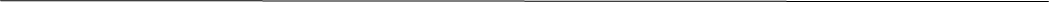 6. The application shall be accompanied by the following documents:Consent to the processing of personal data for the purposes of improving the quality of customer service and performance efficiency: I agree that the Centre of Registers contacts me for the purposes of improving the quality of customer service and performance efficiency using the e-mail address and/or telephone number indicated in this application. I know I have the right to withdraw this consent at any time by submitting a written application addressed to the Centre of Registers, Studentu str. 39, 08106 Vilnius, which I can deliver in person or signed with an e-signature by e-mail info@registrucentras.lt. I know that the withdrawal of consent does not affect the lawfulness of the personal data processing based on the consent before its withdrawal. I do not agree that the Centre of Registers contacts me using the e-mail address and/or telephone number.NOTE. Powers of attorney attested by notaries, consular officers and the powers of attorney, which are deemed to be equivalent to the powers of attorney attested by notaries, have been registered in the Register of Powers of Attorney since 1 January 2011. Powers of attorney created by the tools of information technologies have been registered in the Register of Powers of Attorney since 1 January 2014. Identification dataName, surname, personal identity code of the customerIdentification dataName, surname, personal identity code of the customerIdentification dataName, surname, personal identity code of the authorised personIdentification dataName, surname, personal identity code of the authorised personIdentification dataName, surname, personal identity code of the payerIdentification dataName, surname, personal identity code of the payerContact detailsE-mail addressContact detailsTelephone numberContact detailsAddressContact detailsE-delivery mailbox(E-delivery) Mailbox activated.  Mailbox not activated. Identification code of the power of attorney in the Register of Powers of Attorney Personal identity code of a natural person and a notarial register number of the power of attorney (or the registration number assigned by a consular officer or a person referred to in Article 2.138 (2) of the Civil Code who is entitled to perform notarial acts)Personal identity code Personal identity code of a natural person and a notarial register number of the power of attorney (or the registration number assigned by a consular officer or a person referred to in Article 2.138 (2) of the Civil Code who is entitled to perform notarial acts)Notarial register (registration) No. of the power of attorneyNotarial register (registration) No. of the power of attorney Personal identity code of a natural person, name and surnamePersonal identity code Personal identity code of a natural person, name and surnameName Personal identity code of a natural person, name and surnameSurname Date of birth, name, surname of a natural person and the notarial register number of the power of attorney (or the registration number assigned by the consular officer or a person referred to in Article 2.138 (2) of the Civil Code who is entitled to perform notarial acts) (to be filled in cases where the natural person is not registered in the Population Register of the Republic of Lithuania)Date of birth-- Date of birth, name, surname of a natural person and the notarial register number of the power of attorney (or the registration number assigned by the consular officer or a person referred to in Article 2.138 (2) of the Civil Code who is entitled to perform notarial acts) (to be filled in cases where the natural person is not registered in the Population Register of the Republic of Lithuania)Name Date of birth, name, surname of a natural person and the notarial register number of the power of attorney (or the registration number assigned by the consular officer or a person referred to in Article 2.138 (2) of the Civil Code who is entitled to perform notarial acts) (to be filled in cases where the natural person is not registered in the Population Register of the Republic of Lithuania)Surname Date of birth, name, surname of a natural person and the notarial register number of the power of attorney (or the registration number assigned by the consular officer or a person referred to in Article 2.138 (2) of the Civil Code who is entitled to perform notarial acts) (to be filled in cases where the natural person is not registered in the Population Register of the Republic of Lithuania)Notarial register (registration) No. of the power of attorneyNotarial register (registration) No. of the power of attorney Date of birth, name and surname of a natural person (to be completed in cases where the natural person is not registered in the Population Register of the Republic of Lithuania)Date of birth-- Date of birth, name and surname of a natural person (to be completed in cases where the natural person is not registered in the Population Register of the Republic of Lithuania)Name Date of birth, name and surname of a natural person (to be completed in cases where the natural person is not registered in the Population Register of the Republic of Lithuania)Surname Code of legal entity and the notarial register number of the power of attorney (or the registration number assigned by the consular officer or a person referred to in Article 2.138 (2) of the Civil Code who is entitled to perform notarial acts) Code of legal entity Code of legal entity and the notarial register number of the power of attorney (or the registration number assigned by the consular officer or a person referred to in Article 2.138 (2) of the Civil Code who is entitled to perform notarial acts) Notarial register (registration) No. of the power of attorneyNotarial register (registration) No. of the power of attorney Code of legal entity Code of legal entity or registration number, name of foreign country where the legal entity is registered and the number of the notarial register of the power of attorney (or the registration number of the consular officer or person referred to in Article 2,138(2) of the Civil Code and entitled to perform notarial acts) (to be completed in cases where the legal entity is not registered in the Register of Legal Entities)Code of legal entity  Code of legal entity or registration number, name of foreign country where the legal entity is registered and the number of the notarial register of the power of attorney (or the registration number of the consular officer or person referred to in Article 2,138(2) of the Civil Code and entitled to perform notarial acts) (to be completed in cases where the legal entity is not registered in the Register of Legal Entities)Registration number of legal entity Code of legal entity or registration number, name of foreign country where the legal entity is registered and the number of the notarial register of the power of attorney (or the registration number of the consular officer or person referred to in Article 2,138(2) of the Civil Code and entitled to perform notarial acts) (to be completed in cases where the legal entity is not registered in the Register of Legal Entities)Name of foreign country where the legal entity is registered Code of legal entity or registration number, name of foreign country where the legal entity is registered and the number of the notarial register of the power of attorney (or the registration number of the consular officer or person referred to in Article 2,138(2) of the Civil Code and entitled to perform notarial acts) (to be completed in cases where the legal entity is not registered in the Register of Legal Entities)Notarial register (registration) No. of the power of attorney Code of legal entity or registration number, name of foreign country where the legal entity is registered (to be completed in cases where the legal entity is not registered in the Register of Legal Entities)Code of legal entity  Code of legal entity or registration number, name of foreign country where the legal entity is registered (to be completed in cases where the legal entity is not registered in the Register of Legal Entities)Registration number of legal entity Code of legal entity or registration number, name of foreign country where the legal entity is registered (to be completed in cases where the legal entity is not registered in the Register of Legal Entities)Name of foreign country where the legal entity is registered No.Title of document1.2.3.7. I request the prepared documents (tick the appropriate box and enter additional information):7. I request the prepared documents (tick the appropriate box and enter additional information): To be e-mailed  To be delivered via the E-delivery system. If E-delivery mailbox is activated. To be sent by mail  I will pick it up in person at the following unit of the State Enterprise Centre of Registers:8. I guarantee payment for the service provided:                             (Name, surname)                                                      (Signature)                             (Name, surname)                                                      (Signature)